SKR COLLEGE FOR WOMEN,RAJAHMUNDRY                  DEPARTMENT OF TELUGU                     DEPARTMENTAL BEST PRACTICE                                             2019-20                  Every year our Dept assigned some work to students as a Best Practice. This year we assigned to collect the famous quotes, good sayings of famous writers.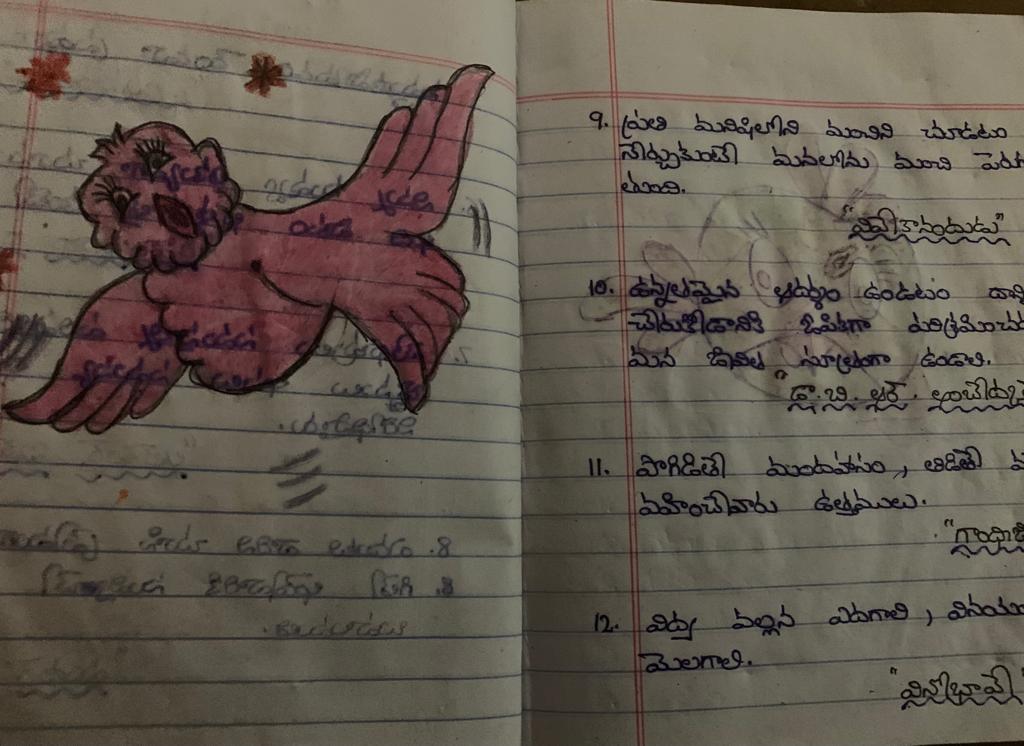 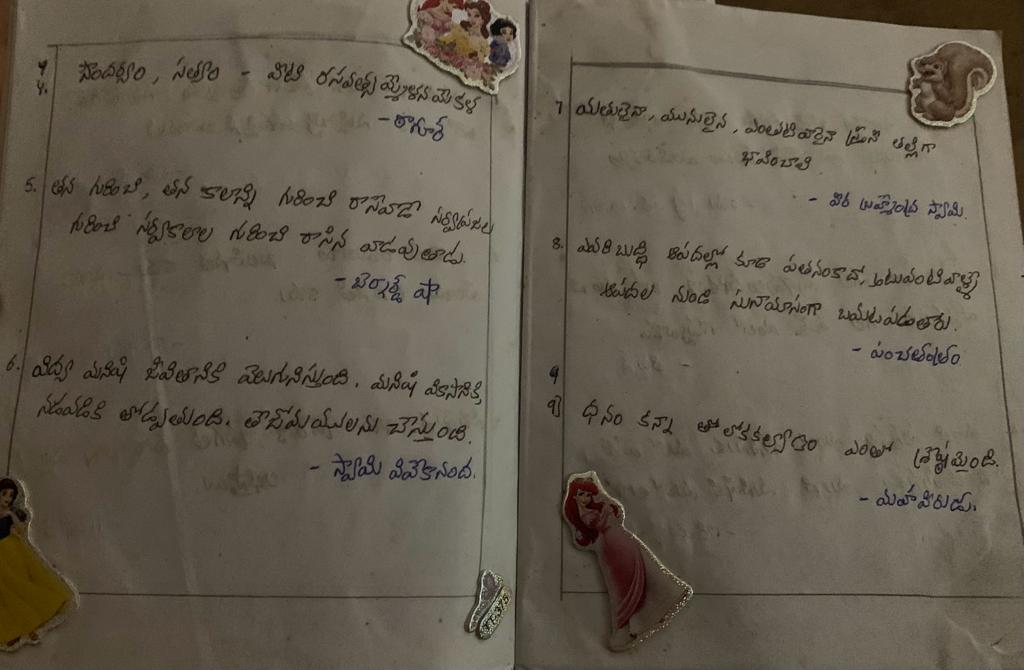 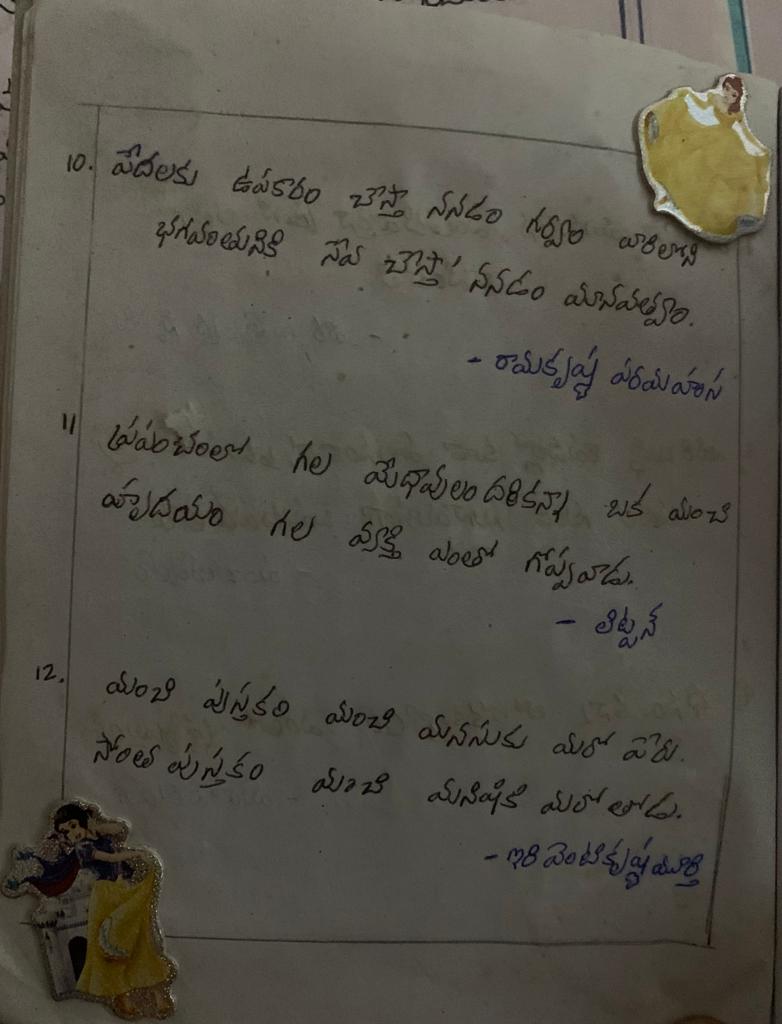 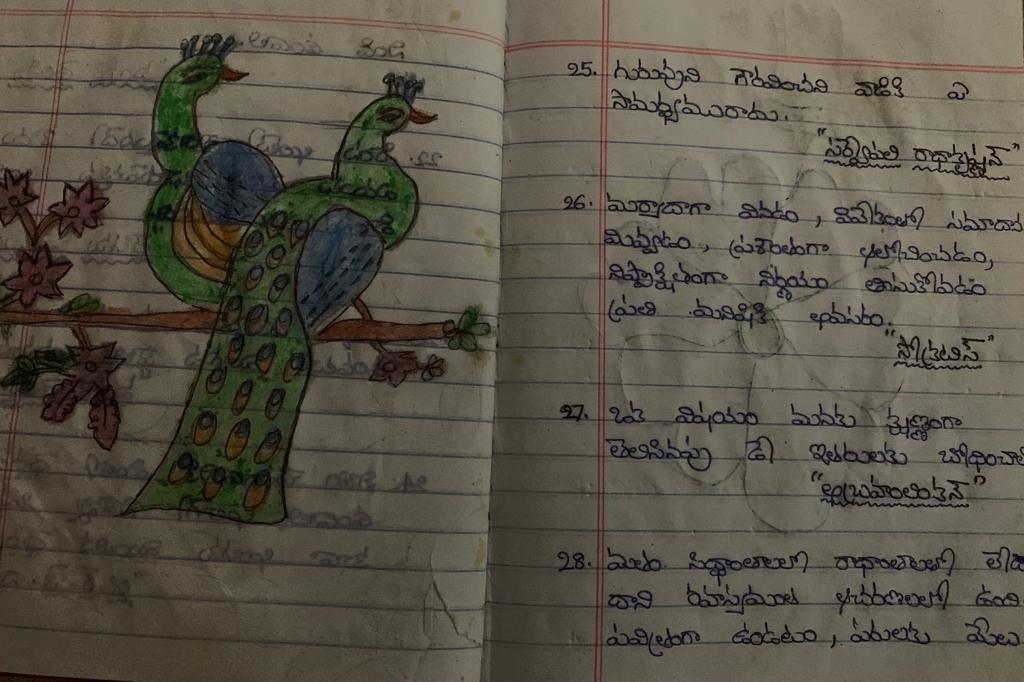 